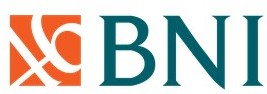 231 Valley Farms StreetSanta Monica, CAbnibank@domain.comStatement of AccountPersonal Current AccountCUSTOMER NAMECUSTOMER NAMECUSTOMER NAMECUSTOMER NAMECUSTOMER NAMEBRANCH NAME BRANCH NAME BRANCH NAME John SmithJohn SmithJohn SmithJohn SmithJohn Smith<Branch Name><Branch Name><Branch Name>ADDRESSADDRESSADDRESSADDRESSADDRESSCARD NUMBER CARD NUMBER CARD NUMBER 2450 Courage St, STE 108
Brownsville, TX 785212450 Courage St, STE 108
Brownsville, TX 785212450 Courage St, STE 108
Brownsville, TX 785212450 Courage St, STE 108
Brownsville, TX 785212450 Courage St, STE 108
Brownsville, TX 785212547-96574-2541-40042547-96574-2541-40042547-96574-2541-40042450 Courage St, STE 108
Brownsville, TX 785212450 Courage St, STE 108
Brownsville, TX 785212450 Courage St, STE 108
Brownsville, TX 785212450 Courage St, STE 108
Brownsville, TX 785212450 Courage St, STE 108
Brownsville, TX 78521ACCOUNT NUMBERACCOUNT NUMBERACCOUNT NUMBER1234567890 1234567890 1234567890 OPENING BALANCEOPENING BALANCETOTAL CREDITTOTAL CREDITTOTAL DEBITTOTAL DEBITCLOSING BALANCECLOSING BALANCECLOSING BALANCEPERIODPERIODPAGE10,895.9210,895.9222,032.7222,032.721,249.951,249.9531,678.6931,678.6931,678.69mm/dd/yyyymm/dd/yyyy1   of   1DateReferenceReferenceTransaction DescriptionTransaction DescriptionTransaction DescriptionTransaction DescriptionTransaction DescriptionTransaction DescriptionTransaction DescriptionCreditDebitBalanceBalancemm/dd/yyyy03024320302432Account InterestAccount InterestAccount InterestAccount InterestAccount InterestAccount InterestAccount Interest19.9510,875.9710,875.97mm/dd/yyyy03024330302433Branch DepositBranch DepositBranch DepositBranch DepositBranch DepositBranch DepositBranch Deposit20,000.0030,875.9730,875.97mm/dd/yyyy03024340302434Branch DepositBranch DepositBranch DepositBranch DepositBranch DepositBranch DepositBranch Deposit600.0030,275.9730,275.97mm/dd/yyyy03024350302435Branch DepositBranch DepositBranch DepositBranch DepositBranch DepositBranch DepositBranch Deposit630.0029,645.9729,645.97mm/dd/yyyy03024360302436Branch Cheque - MC Kean & ParkBranch Cheque - MC Kean & ParkBranch Cheque - MC Kean & ParkBranch Cheque - MC Kean & ParkBranch Cheque - MC Kean & ParkBranch Cheque - MC Kean & ParkBranch Cheque - MC Kean & Park1,430.0031,075.9731,075.97mm/dd/yyyy03024370302437Cost of Bank ChequeCost of Bank ChequeCost of Bank ChequeCost of Bank ChequeCost of Bank ChequeCost of Bank ChequeCost of Bank Cheque100.0031,175.9731,175.97mm/dd/yyyy03024380302438Branch DepositBranch DepositBranch DepositBranch DepositBranch DepositBranch DepositBranch Deposit500.0031,675.9731,675.97mm/dd/yyyy03024390302439FED Bank Account Debits TaxFED Bank Account Debits TaxFED Bank Account Debits TaxFED Bank Account Debits TaxFED Bank Account Debits TaxFED Bank Account Debits TaxFED Bank Account Debits Tax1.0531,677.0231,677.02mm/dd/yyyy03024400302440VIC FID ChargeVIC FID ChargeVIC FID ChargeVIC FID ChargeVIC FID ChargeVIC FID ChargeVIC FID Charge1.6731,678.6931,678.69nTotalTotalTotalTotalTotalTotalTotal22,032.721,249.9531,678.6931,678.69Note: Note: Note: Note: Note: Note: Note: Note: Note: Note: Note: Note: Note: Note: 